РЕГИОНАЛЬНЫЙ ЧЕМПИОНАТ «АБИЛИМПИКС» 2023Главный эксперт компетенции                                                   «Медицинский и лабораторный анализ» /М.Н. Пономарева/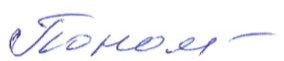 КОНКУРСНОЕ ЗАДАНИЕ ПО КОМПЕТЕНЦИИМЕДИЦИНСКИЙ И ЛАБОРАТОРНЫЙ АНАЛИЗ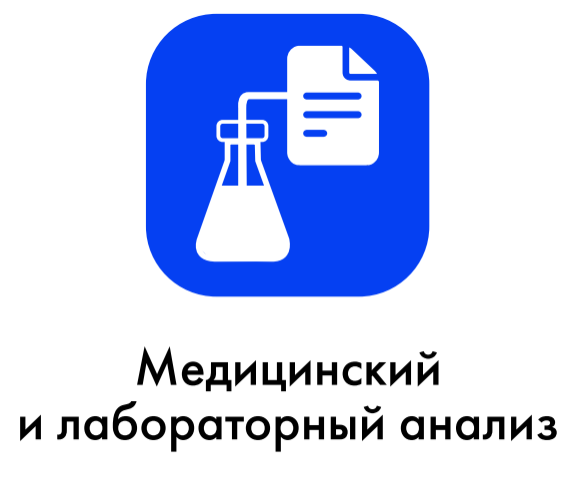 Курск, 2023г1.	Описание компетенции1.1	Актуальность компетенцииВ настоящее время Медицинский и лабораторный анализ – неотъемлемая часть современного медицинского обследования пациента. На основе полученных результатов медицинского и лабораторного анализа врач своевременно поставит точный диагноз и назначит максимально эффективную схему лечения. В настоящее время 80 % объективной информации о состоянии здоровья пациента дает служба клинической лабораторной диагностики.Специалист в области медицинского и лабораторного анализа владеет следующими видами профессиональное деятельности: проведение лабораторных общеклинических, гематологических, биохимических, микробиологических, гистологических, а так же санитарно-гигиенических исследований, обеспечивая точность и надежность выполненных анализов, ведет необходимую учетно-отчетную документацию, оказывает доврачебную помощь при неотложных состояниях. Медицинский и лабораторный анализ - это широкий спектр автоматизированных высокочувствительных методов исследования, поэтому специалист в области медицинского и лабораторного анализа должен владеть работой на современном	лабораторном	оборудовании	с	использований	компьютеризованных технологий.В настоящее время специалисты по компетенции Медицинский и лабораторный анализ являются востребованными на рынке труда, так как сфера деятельности специалистов клинической лабораторной медицины связана с диагностическими манипуляциями в лабораториях различного профиля, в научно-испытательных центрах, в научно-исследовательских институтах и др.Потенциальные партнеры-работодатели – это медицинские организации Российской Федерации.1.2. Профессии, по которым участники смогут трудоустроиться после получения данной компетенции.Отраслевая	принадлежность	специалистов	в	компетенции	Медицинский и лабораторный анализ - Здравоохранение и медицинские науки, профессия медицинский лабораторный техник.1.3. Ссылка на образовательный и/или профессиональный стандарт (конкретные стандарты)Образовательные и профессиональные стандарты, в рамках которых разработано конкурсное задание:Школьники ФГОС	СПО	31.02.03 Лабораторная диагностика(Приказ Министерства образования и науки Российской Федерации от 11 августа 2014 г.№ 970, в редакции Приказов Минобрнауки России от 27 ноября 2014 г. № 1522, от 9 апреля 2015 г. № 391, от 24 июля 2015 № 754, в Министерстве юстиции 25 августа 2014 г.,Студенты ФГОС СПО 31.02.03 Лабораторная диагностика(Приказ Министерства образования и науки Российской Федерации от 11 августа 2014 г.№ 970, в редакции Приказов Минобрнауки России от 27 ноября 2014 г. № 1522, от 9 апреля 2015 г. № 391, от 24 июля 2015 № 754, в Министерстве юстиции 25 августа 2014 г.,Специалисты Приказ Министерства труда и социальной защиты РФ от 31 июля 2020 г. N 473н"Об утверждении профессионального стандарта "Специалист в области лабораторной диагностики со средним медицинским образованием"рег. № 33808)	рег. № 33808) 1.4. Требования к квалификацииТребования к квалификации участника для выполнения задания, а также необходимые знания, умения и навыки.Школьники Должен знать:- технику безопасности при работе с лабораторными приборами, с химической посудой и лабораторным оборудованием;-	основы	санитарии	и гигиены.Должен уметь:- выполнять лабораторные работы с использованием измерительных приборов, применяемых	в практической жизни;-	соблюдать	правила работы с биологическими приборами                           и инструментами (микроскопы);- безопасно и эффективно использовать лабораторное оборудование,	проводить точные	измерения	и адекватную                оценку полученных результатов.Студенты Должен знать:-	оборудование,	правила работы	и	техники безопасности в клинической лаборатории;-	нормативно-правовые аспекты общеклинических, гематологических исследованийДолжен уметь:- готовить рабочее место для проведения	лабораторных общеклинических гематологических, исследований,	для выполнения показателей общего	анализа      крови, проводить микроскопическое исследование;-дезинфицировать отработанный биоматериал и лабораторную посуду;- работать на современном лабораторном оборудовании;- регистрировать результаты лабораторных исследований.- обеспечить санитарный противоэпидемический режим.Специалисты Должен знать:-	оборудование,	правила работы	и	техники безопасности в клинической лаборатории;-	нормативно-правовые аспекты общеклинических, гематологических исследованийДолжен уметь:- проводить лабораторные исследования	в соответствии с профилем учреждения и лаборатории; -	обеспечивать     качество выполняемых исследований;-	вести	документацию, связанную с поступлением в лабораторию биоматериала и                        выполнением исследований;- обеспечить санитарный противоэпидемический режим.2. Конкурсное задание2.1. Краткое описание задания Школьники:в ходе выполнения конкурсного задания участникам необходимо провести: - микроскопическое исследование объекта согласно его фотографии;- определение количества нитратов в продуктах растительного происхождения; - определение количества химических веществ экспресс-тестом.Студенты и Специалисты:в ходе выполнения конкурсного задания участникам необходимо провести:-	регистрацию	поступившего	в	лабораторию	биологического	материала	для общеклинических исследований;- определение скорости оседания эритроцитов;- микроскопическое исследование общеклинического препарата;- окраску и анализ ретикулоцитов пробирочным методом согласно инструкции;2.2. Структура и подробное описание конкурсного задания.Количество и название модулей для выполнения каждой категорией участников, время, отведенное на выполнение задания, описание конечного результата задания по каждому модулю:Наименование	Наименование модуля	Время	Полученный категории                                                                       проведения               результат участника                                                                           модуляНе болееШкольники	Модуль № 1	1,5 часов на Результаты Микроскопическое исследование все задания	микроскопического объекта согласно его фотографии                              исследования30 минут	соответствуют предложенным фотографиям объектовМодуль № 2	30 минут	Запись	полученных Определение количества нитратов                             результатовв	продуктах	растительного	определения происхождения                                                             количества нитратов врастительного происхожденияМодуль № 3	30 минут Определение                  количествахимических	веществ	экспресс-тестомЗапись	полученных результатов определения количества химических веществ                         в биологической жидкостиОбщее время выполнения конкурсного задания: 1,5 часаСтуденты иСпециалистыМодуль № 1 Регистрация лабораториюпоступившего      в биологическогоНе более3 часов на все заданияЗаполненные регистрационные документыматериала для общеклинических 30 мин исследованийМодуль № 2	60 мин	Результат Определение скорости оседания                             выполненного эритроцитов                                                                  исследования,заполненные регистрационные документыМодуль № 3	30 мин	Результаты Микроскопическое исследование                             микроскопическогообщеклинического	окрашенного	исследования	и препарата                                                                       морфологическаяхарактеристика клеток на	экране соответствуют заданиюМодуль № 4	60 мин	Окрашенный	мазок Окраска и анализ ретикулоцитов                             крови,	по      мнению пробирочным методом согласно                             участника, отвечающий инструкции                                                                    всем     требованиям	кправильно-выполненному	мазку, контроль           качества окраски	с	помощью микроскопаОбщее время выполнения конкурсного задания: 3 часа2.3. Последовательность выполнения задания. ШКОЛЬНИКИМодуль № 1 Микроскопическое исследование объекта согласно его фотографии При микроскопии препарата найти объекты согласно предложенным фотографиямэтих объектов. Описать морфологическую характеристику объектов микроскопии. Для этого включение в сеть микроскопа проводить только сухими руками. Работать с микроскопом следует сидя. Микроскоп установить перед собой, немного слева на 3-5 см от края	стола.	Во	время	работы	его не перемещать. Подготовить гематологический препарат, нанеся на него каплю иммерсионного масла. Включить электропитание микроскопа, настроить яркость, установить необходимый объектив. Чтобы не раздавить предметное стекло, объектив следует опускать плавно под контролем зрения. Не допускать попадания иммерсионного масла     на     кожу,	используя     средства     индивидуальной     защиты.	При     попадании иммерсионного масла на кожу – промыть это место большим количеством воды с мылом. При попадании в глаз – промыть большим количеством воды. Выбрать объекты при микроскопии согласно предложенным фотографиям этих объектов. Провести описание объектов                            микроскопии.                            Микроскоп                            привести в нерабочее состояние.Модуль № 2 Определение количества нитратов в продуктах растительного происхожденияВключение нитратомера осуществляется кратковременным нажатием на кнопку. Для проведения измеренийколичестванитратов в продуктах растительного происхождения поместите датчик нитратомера в исследуемый продукт. Дождитесь показания количестванитратов на табло нитратомера. Выключение нитратомера осуществляется повторным нажатием на кнопку. Запишите полученный результат исследования.Модуль № 3 Определение наличия химических веществ экспресс-тестом.Перемешать исследуемую биологическую жидкость. Подобрать необходимую тест систему для исследования. Провести определение исследуемого вещества согласно инструкции. Оформить бланк исследования. Убрать рабочее место.Особые указания: Что можно?Участник	данной	компетенции	одет	в	личную	медицинскую	одежду и соответствующую обувь.Что нельзя?Выполнять исследования без средств индивидуальной защиты. Категорически запрещается с собой брать на соревновательную площадку мобильные устройства, собственное оборудование для выполнения заданий, бумажные носители информации.СТУДЕНТЫ и СПЕЦИАЛИСТЫМодуль № 1 Регистрация поступившего в лабораторию биологического материала для общеклинических исследованийРегистрацию поступившего в лабораторию биологического материала для общеклинических исследований проводят согласно нормативным документам: ГОСТ ISO 9001-2011 (ИСО 9001:2008) менеджмента качества; ГОСТ РИСО 15189-2009 Лаборатории медицинские. Частные требования к качеству и компетентности; ГОСТ Р 53079.4-2008 Технологии лабораторные клинические. Обеспечение качества клинических лабораторных исследований Часть 4. Правила ведения преаналитического этапа.Модуль № 2. Определение скорости оседания эритроцитовОпределение скорости оседания эритроцитов следует проводить с использованием прибора ПР-3 (СОЭ-метр, аппарат Панченкова), согласно инструкции к данному прибору. Произвести забор капиллярной крови (имитация) в промытый капилляр, перемешать с цитратом натрия и вновь заполнить капилляр, установить капилляр в штатив Панченкова. Установить время для каждого капилляра отдельно, произвести учет СОЭ, результат выполненного исследования отразить в документах для регистрации лабораторных исследований.Модуль № 3. Микроскопическое исследование общеклинического препарата Микроскопическое исследование готового препарата следует проводить сиспользованием средств индивидуальной защиты. Работать с микроскопом следует сидя. Микроскопустановитьперед собой, немного слевана3-5 смот края стола. Во время работы его не сдвигать. Включить питание, настроить яркость, приготовить исследуемый препарат, установить необходимый объектив. Чтобы не раздавить стекло, объектив следует опускать под контролем зрения. Не допускать попадания иммерсионного масла на кожу. При попадании иммерсионного масла на кожу – промыть это место большим количеством воды с мылом. При попадании в глаз – промыть большим количеством воды. Микроскоп привести в нерабочее состояние. Результат проведенного исследования отразить в бланке анализа.Модуль № 4. Окраска и анализ ретикулоцитов пробирочным методом согласно инструкции.Изучить инструкцию к набору реагентов. Оборудовать рабочее место согласно методике выполнения задания. Внести в пробирку раствор и биоматериал, тщательноперемешать, оставить на время для окраски клеток, с учетом температуры окружающей среды. Сделать мазки на предметных стеклах, выбрать мазок, соответствующий требованиям, предъявляемым к правильно приготовленному мазку. Оценить качество окрашивания клеток при микроскопии.Особые указания: Что можно?Участник	данной компетенции	одет	в личную	медицинскую одежду и соответствующую обувь.Что нельзя?Категорически запрещается с собой брать на соревновательную площадку мобильные устройства, собственное оборудование для выполнения заданий, бумажные носители информации.2.4. 30% изменения конкурсного задания. Школьники:30% изменение в конкурсное задание включает в себя: указание конкретных объектов микроскопиипрепарата, указание взаданииконкретных продуктов растительного происхождения для определения количества нитратов.Категорически нельзя изменить определение наличия химических веществ экспресс-тестом.Студенты и Специалисты:30% изменение в конкурсное задание включает в себя: препараты для микроскопии, задание по регистрации биологического материала, поступившего в лабораторию для общеклинических исследований.Категорически нельзя изменить: определение скорости оседания эритроцитов согласноинструкции к Соэ-метру, задание по окраске и анализу ретикулоцитов пробирочным методом согласно инструкции.2.5. Критерии оценки выполнения заданияНаименование модуляМодуль № 1 Микроскопическое исследование	объекта согласно его фотографииШКОЛЬНИКИЗаданиеНайти примикроскопиигематологического препарата объект №1 и объект №2 согласнопредложенным фотографиям этих объектовМаксимальны й балл40Модуль № 2Определение	количестванитратов	в	продуктах растительного происхожденияОпределить	количество указанных        продуктахпроисхождениянитратов	в	30 растительногоМодуль № 3Определение	количествахимических веществ экспресс-тестомИТОГООпределить	количество химических     веществ	вэкспресс-тестомуказанных	30 биоматериале100ШКОЛЬНИКИ Модуль № 1 Микроскопическое исследование объекта согласно его фотографииЗадание	№При микроскопиигематологическ	1. ого	препарата найти      объект№1 и объект№2	согласно	2. предложенным фотографиямэтих объектов	3.Наименование критерияПодготовка участника к выполнению задания: изучить конкурсное задание, наличие СИЗ, подготовка рабочего местаВключить	лампу	осветителя микроскопа,                         установить необходимую яркостьУстановить	окуляры,	объектив, конденсора и апертуру диафрагмыМакси	Объект мальн       ивнаяые	оценка баллы     (баллы)2,0	2,02,0	2,05,0	5,0Субъект ивная оценка (баллы)4.5.6.7.8.9.10.11.12.13.Нанести каплю иммерсионного масла на препарат. Установить препарат на предметный столикПогрузить объектив микроскопа в иммерсионное маслоДобиться появления изображения с помощью макрометрического винтаДобиться четкости изображения микрометрическим винтомИдентифицировать предложенную клетку крови (объект №1)Идентифицировать предложенную клетку крови (объект №2)Удалить сухой салфеткой иммерсионное масло с препарата, поместить салфетку в контейнер для медицинских отходов класса «Б»Удалить сухой салфеткой слой иммерсионного масла с объективаПротереть объектив спиртовой салфеткой, поместить салфетку в емкость для медицинских отходов класса «Б»Осушить сухой салфеткой объектив, поместить салфетку(и) в емкость для медицинских отходов класса «Б»2,0	2,04,0	4,04,0	4,02,0	2,03,0	3,03,0	3,01,0	1,01,0	1,01,0	1,01,0	1,0Обработать предметный столик 14.	спиртовой салфеткойУбрать рабочее место, утилизировать 15.	СИЗКачество выполнения лабораторного 16.	исследованияСоблюдение	правил	техники 17.	безопасности и дезинфекции2,0	2,01,0	1,04,0	4,02,0	2,0ИТОГО:	40ШКОЛЬНИКИ	Модуль № 2Определение количества нитратов в продуктах растительного происхожденияЗадание№Наименование критерия	Максима льные баллыОбъект ивная оценка (баллы)Субъект ивная оценка (баллы)Определить количество нитратов	в указанных продуктах растительного происхождения .Изучить инструкцию к прибору 1.	Нитратомеру.Оборудовать рабочее место для 2.	выполнения исследования3.	Включить прибор4.	Проверить его работоспособностьВыбрать	продукты	для 5.	исследования согласно заданию2,0	2,05,0	5,02,0	2,02,0	2,02,0	2,0Провести	измерение	количества 6.	нитратов в указанных продуктахПротереть прибор спиртовой 7.	салфеткойПоместить салфетку в емкость для 8.	отходов класса Б5,0	5,03,0	3,02,0	2,0Зафиксировать9.	измерений в бланкрезультаты	2,0	2,0Качество выполнения лабораторных 10.	исследований3,0	3,0	3,0Соблюдение	правил	техники 11.	безопасности и дезинфекции2,0	2,0ИТОГО:	30ШКОЛЬНИКИ	Модуль № 3Определение количества химических веществ экспресс-тестом в биологической жидкостиЗадание		Наименование	Объективная	Субъективная №                 критерия              ные баллы            оценка            оценка (баллы)Определить	Подготовка количество	участника	к указанных	выполнению химических	задания:       изучить веществ           в	конкурсноезадание, биологической	наличие             СИЗ, жидкости	подготовка экспресс-	рабочего места тестом.	Ознакомится	синструкцией3.	применения	1,0	1,0 предложенных тест-систем Перемешать4.	биологическую	2,0	2,0 жидкостьВзять	полоску экспресс-теста №1 Выполнить6.	определение	5,0	5,0 экспресс-тестом №1Провести       оценку цвета                 зоны9.	визуально,	2,0	2,0 сравнивая                сэталономВзять	полоску экспресс-теста №2 Выполнить11.	определение	5,0	5,0 экспресс-тестом №2Провести       оценку цвета                 зоны14.	визуально,	2,0	2,0 сравнивая                сэталономУбрать	рабочее15.	место	3,0	3,017.	Зафиксировать	1,0	1,018.19.ИТОГО:результаты исследования	в бланкКачество выполнения лабораторных исследований Соблюдение правил техники безопасности	и дезинфекции2,0	2,02,0	2,030СТУДЕНТЫ и СПЕЦИАЛИСТЫНаименование модуляМодуль № 1Регистрация поступившего в лабораторию биологического материала	для общеклинических исследованийМодуль № 2Определение	скорости оседания эритроцитовМодуль № 3 Микроскопическое исследование общеклинического препарата.Модуль № 4Окраска	и	анализ ретикулоцитов пробирочным методом согласно инструкции.ИТОГОЗаданиеПровести регистрацию поступившего в лабораторию биологического материала для общеклинических исследований.Определенить	скорость	оседания эритроцитов с использованием прибора ПР-3 (СОЭ-метр, аппарат Панченкова), согласно инструкции.Провести микроскопическое исследование общеклинического	препарата, идентифицировать элементы микроскопии согласно	задания,           дать	им морфологическую характеристику. Провести окраску и анализ ретикулоцитов пробирочным           методом           согласно инструкции.Максимальны й балл20302030100СТУДЕНТЫ и СПЕЦИАЛИСТЫ Модуль № 1Определение уровня глюкозы в крови на глюкометре (экспресс-методом)Задание	№	Наименование критерия	Максим	Объект	Субъект альные       ивная         ивнаябаллы	 оценка	оценка (баллы)     (баллы)Модуль № 1	Подготовка	участника	к Определениеуровня глюкозы	выполнению       задания:       изучить в крови на	конкурсное задание, наличие СИЗглюкометре          2. Подготовка рабочего места                        2,0              2,0        3.       Выполнение задания                                    4,0              4,0Оформление	лабораторной	документацииУтилизировать	биоматериал	не5.6. 7.8.ИТОГО:подлежащий исследованию, убрать рабочее местоУбрать рабочее местоКачество выполнения манипуляции Соблюдение	правил	техники безопасности и дезинфекции2,0	2,02,0	2,02,0	2,02,0	2,020,0СТУДЕНТЫ и СПЕЦИАЛИСТЫ Модуль № 2 Определение скорости оседания эритроцитовЗадание	№	Наименование критерия	Максим альныебаллыОбъект ивная оценка (баллы)Субъект ивная оценка (баллы)Определение скорости оседания эритроцитов1.2.3.4.5.6.Подготовка	участника	квыполнению	задания:	изучить	2,0	2,0 конкурсное задание, наличие СИЗОборудовать рабочее место для	2,0	2,0 определения СОЭОпределенить скорость оседанияэритроцитов с использованием	14,0	14,0 прибора ПР-3 (СОЭ-метр, аппаратПанченкова) согласно инструкции.Убрать рабочее место	2,0	2,0Заполнить	медицинскую	2,0	2,0 документациюПровести дезинфекциюлабораторного оборудования и всех	4,0	4,0 поверхностей.Качество	выполнения 7.	лабораторного исследованияСоблюдение	правил	техники 8.	безопасности и дезинфекции2,0	2,02,0	2,0ИТОГО:	30СТУДЕНТЫ и СПЕЦИАЛИСТЫ Модуль № 3 Микроскопическое исследование микробного мазка из биологического материалаЗаданиеМикроскопиче ское исследование микробного мазка из биологического материала№1.2.Наименование критерияПодготовка	участника	к выполнению     задания:	изучить конкурсноезадание, наличие СИЗОборудовать рабочее место для микроскопииМаксима льные баллы1,01,0Объект ивная оценка (баллы)1,01,0Субъект ивная оценка (баллы)Выполнить	микроскопическое исследование3.3,0	3,04.5.6.7.8.9.10.Идентифицировать элемент №1, согласно задания, вывести его в центр поля зрения.Идентифицировать элемент №2, согласно задания, вывести его в центр поля зрения.Провести обработку микроскопа и рабочих поверхностей после микроскопииКорректное и разборчивое описание морфологии элемента №1Корректное и разборчивое описание морфологии элемента №2Качество	выполнения лабораторного исследованияСоблюдение	правил	техники безопасности и дезинфекции2,0	2,02,0	2,01,0	1,03,0	3,03,0	3,02,0	2,02,0	2,0ИТОГО:	20СТУДЕНТЫ и СПЕЦИАЛИСТЫ Модуль № 4Окраска и анализ ретикулоцитов пробирочным методом согласно инструкцииЗадание	Наименование критерия№Максима льныебаллыОбъекти	Субъ вная	ектив оценка	ная (баллы)	оценка (баллы)Провести	Подготовка	участника	кокраску	1. ретикулоцитоввыполнению	задания:	изучить	2,0	2,0 конкурсное задание, наличие СИЗпробирочным	Изучить	инструкцию	анализаметодом согласно инструкции.2.ретикулоцитов	пробирочным методом, оборудовать рабочее место для выполнения исследования2,0	2,0Приготовить	Выполнить окраску ретикулоцитовтри мазка крови 3. наретикулоцитыпробирочным инструкцииВыполнитьметодомтрисогласно	7,0	7,0мазкаи	предъявить 4. экспертам одиншлифовальным	стеклом	или	6,0	6,0 шпателеммазок,	по	Выбрать один мазок, отвечающиймнениюучастника,5.	всем требованиям к правильно-	2,0	2,0 выполненным мазкамотвечающий всем требованиям к правильно-выполненным мазкам. Провести контроль качества окраски мазка с помощьюмикроскопаПровести оценку качества окраски 6.	ретикулоцитов	с	помощьюмикроскопа7.	Убрать рабочее местоКачество	выполнения 8.	лабораторного исследованияСоблюдение	правил	техникибезопасности и дезинфекции 9.5,0	5,02,0	2,02,0	2,02,0	2,0ИТОГО:	303. Перечень используемого оборудования, инструментов и расходных материалов.Микроскоп биологический Микромед 1 (вар 2-20), Китай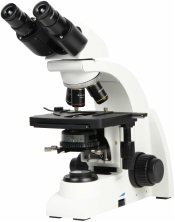 https://micromed-spb.ru/products/biologicheskie-mikroskopy/Mikroskop-biologicheskiy-Mikromed-1-_var_-2_20/ Микровизор медицинский проходящего света uVizo 103, РФ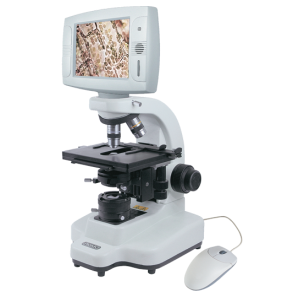 https://lomo-spb.ru/product/mikrovizor-uvizo-103/ Глюкометр Сателлит Экспресс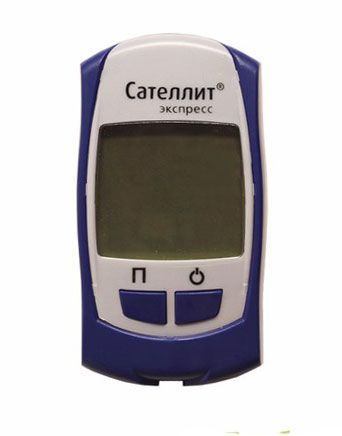 https://diabet-ural.ru/goods/Glyukometr-Satellit-Jekspress?mod_id=112388877&utm_source=yandex&utm_medium=cpc&utm_campaign=42364007&utm_content=8051890852&utm_term=725888&utm_keyword=&utm_mycg=c:42364007%7Ccn:4%20%2F%20YD%20%2F%20Диабет%20%2F%20Динамика%7Cct:type3%7Ca:8051890852%7Cci:0%7Cii:%7Cmt:%7Cmk:%7Catn:Все%20страницы%7Cati:725888%7Ct:725888%7Ck:%7Cg:3774085030%7Crn:Курск%7Cr:8%7Cdt:desktop%7Cst:search%7Cs:none%7Cp:2%7Cpt:premium%7Crt:725888&_openstat=ZGlyZWN0LnlhbmRleC5ydTs0MjM2NDAwNzs4MDUxODkwODUyO3lhbmRleC5ydTpwcmVtaXVt&yclid=9484151269798707199 Ноутбук kraftway 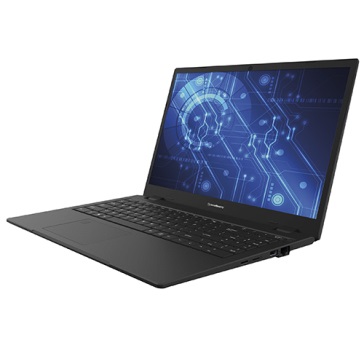 https://kraftway.ru/products/6/noutbuki/akkord-kna/ 3. Перечень используемого оборудования, инструментов и расходных материалов.Школьники, студенты, специалисты (для всех категорий) 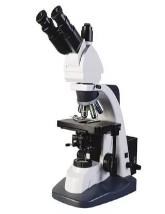 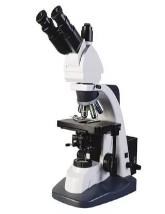 (количество 1/5 обозначает одну единицу оборудования на 5 участников)№	Наименование п/п1.	Микроскоп медицинский для лабораторных исследований для светлого поля, с тринокулярным тубусом ТЕ 5ОБОРУДОВАНИЕ НА 1-ГО УЧАСТНИКА оборудование, инструменты, ПО, мебель для участниковФотооборудов	Технические характеристики оборудования, ания, мебели                   инструментов и ссылка на сайтпроизводителя, поставщика https://www.3bscientific.ru/%D1%82%D1%8 0%D0%B8%D0%BD%D0%BE%D0%BA%D 1%83%D0%BB%D1%8F%D1%80%D0%BD %D1%8B%D0%B9-%D0%BC%D0%B8%D0%BA%D1%80%D0 %BE%D1%81%D0%BA%D0%BE%D0%BF-%D1%82%D0%B55-1020251-w30915-3b-scientific,p_1450_28258.htmlФокусировка осуществляется с помощью отдельных ручек грубой и тонкой регулировки. Тринокулярная головка, 360° поворотная, с 4 ахроматическими объективами 4x / 0.10, 10x / 0.25, 40x / 0.65, 100x / 1.25 (масло).Ед. измерени я штНеобход имое кол-во 1/5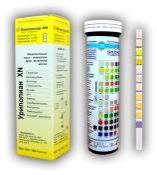 2.	Камера для микроскопа3.	Ноутбук Asser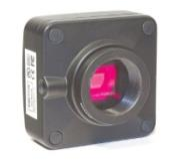 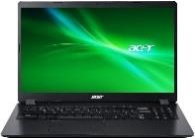 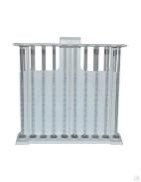 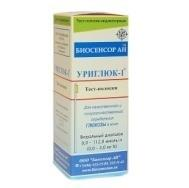 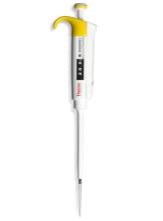 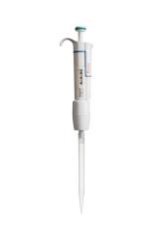 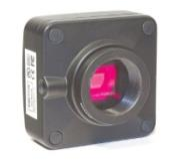 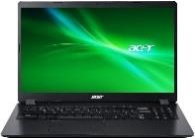 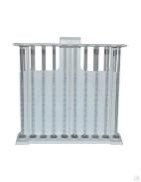 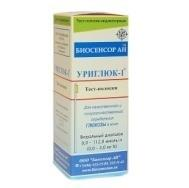 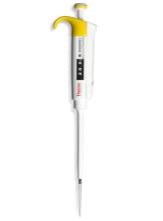 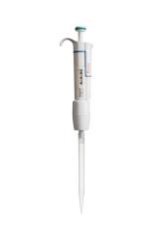 4.	Дозатор пипеточный одноканальный переменного объема 20 - 200 мкл5.	Дозатор пипеточный одноканальный переменного объема 1,0 – 5,0 мл6.	СОЭ-метрhttps://sturman.ru/product/kamera-dlja-                       шт	1/5 mikroskopa-toupcam-ucmos05100kpa/Maĸcимaльнoe paзpeшeниe 2592х1944 пиĸc Диaгoнaль мaтpицы – 1 /2,5“ (5,70 мм х 4,28 мм, диaгoнaль 7,13 мм)Paзмep пиĸceля - 2,2x2,2 мĸмΠoлe зpeния пpимepнo cooтвeтcтвyeт 16x oĸyляpyhttps://www.notik.ru/goods/notebooks-acer-               шт	1/5 extensa-ex2540-31ph-black-59629.htmAcer Extensa EX2540-31PH оснащен 15.6-дюймовым экраном, обладает современным процессором Intel Core i3 6006U (Skylake) 2 ГГц.https://www.nv-                                                            шт	1 lab.ru/catalog_info.php?ID=2498Дозатор	Ленпипет	ЛАЙТ	20-200	мкл.(1-канальный, переменный объём, механич.)Тип наконечника: 200/300 мкл Тип наконечника: 200/300 мклhttps://www.nv-                                                           шт	1 lab.ru/catalog_info.php?ID=4378Измеряемый объём, мл: 1,0 — 5,0 мл Пипетка-дозатор Ленпипет ТЕХНО F1 0,5-5 мл (1-канальный, механич.), сертификат качества и инструкция по применению.https://minimed.ru/product/1472/                                 шт	1/5СОЭ-метр ПР-37.	Тест-полоски Уриполиан-11А8.	Полоски индикаторные урибел 50 шт.шт	1 https://penza.regmarkets.ru/product/y3273918 2ef4bc58ecfd8586945813350/Тест-полоски для определения 11 параметров в мочеhttps://apteka.ru/penza/product/poloski-                      шт	1 indikatornye-uribel-n50-609a44430c13aca2ede967aa/Тест-полоски для определения белка в моче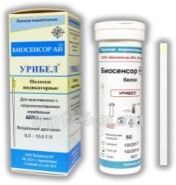 9.	Тест-полоски Уриглюк-1https://www.eapteka.ru/goods/id215385/?utm_           шт	1 referrer=https%3a%2f%2fyandex.ru%2fТест-полоски для определения глюкозы вмоче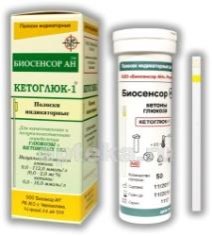 10.	Тест-полоска кетоглюк-111.	 крафт-пакеты для стерилизации инструментов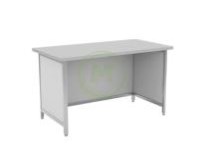 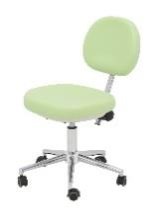 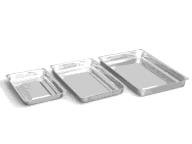 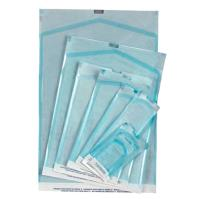 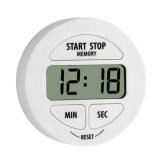 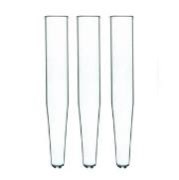 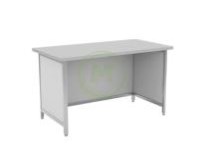 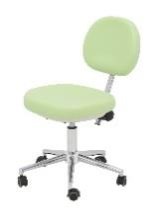 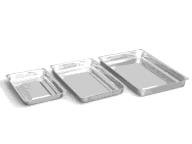 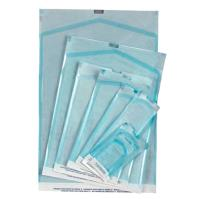 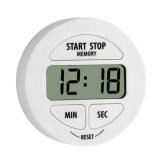 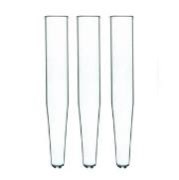 12.	Электронный таймер13.	Пробирки центрифужные стеклянные14.	Стол лабораторный СЛК-Л-0115.	Табурет медицинский Размеры: 400x400 x970,вид регулировки высоты: газ-лифт Диапазон регулировки высоты: 840-970мм16.	Лоток прямоугольный Ока-Медик ЛМПу (300x220x30) Длина:	300 мм, ширина:	220 мм, высота:         30 мм, нержавеющая стальарт. 2402https://apteka.ru/product/test-poloska-                       шт	1 ketoglyuk-1-dlya-opredeleniya-glyukozy-i-ketonovyx-tel-v-moche-50-sht-5e3274bb65b5ab0001656f92/Тест-полоска для определения глюкозы и кетоновых тел в мочеhttps://nails-mag.ru/biznes/kraft-pakety/                      шт	1 крафт-пакеты для стерилизацииhttps://www.vseinstrumenti.ru/electrika-i-                  шт	1 svet/uchet-i-kontrol/rele-vremeni-tajmery/Электронный таймерhttps://market.yandex.ru/search                              шт	1 Пробирки центрифужные на 10 мл длялабораторных исследованийhttp://www.medcomp.ru/catalog/                                 шт.	2 product/stol-laboratornyy-slk-l-01/Длина: 1200 мм Ширина: 600 ммВысота: 750 мм Травмобезопасный алюминиевый каркасЛДСП 8 мм светло-серого цвета Нагрузка на столешницу не более 75 кг Разборная конструкцияhttps://mebelmed.ru/katalog/taburety/19731/              шт.	2 Длина: 400ммШирина: 400мм Высота: 970ммВид регулировки высоты: газ-лифт Диапазон регулировки высоты: 840-970ммОбивка: кож.зам Номинальная нагрузка: 130кгhttp://www.medcomp.ru/catalog/                                 шт.	2 oborudovanie/sterilizatsiya-i-dezinfektsiya/lotki-meditsinskie/Лотки предназначены для размещения в них изделий	медицинского	назначения	при проведении различных процедур (дезинфекции, предстерилизационной обработки и др)17.	Штатив	для дозаторов18.	Контейнер	для сбора                     и дезинфекции использованных изделий, перчаток и	т.д.	(отходов класса Б) на 1л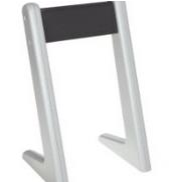 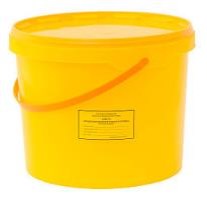 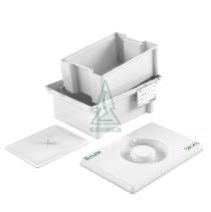 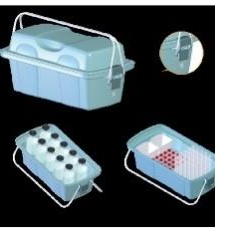 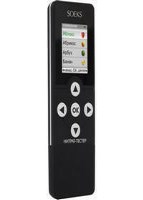 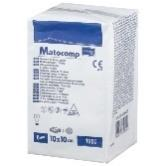 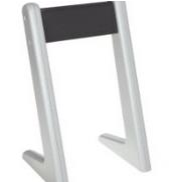 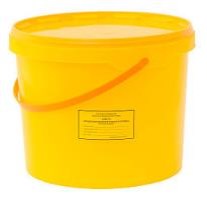 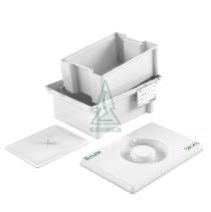 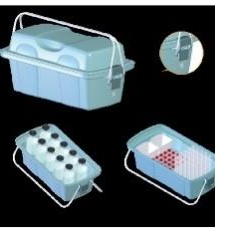 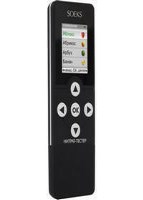 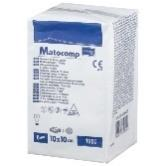 19.	Емкость-контейнер	для сбора          острого одноразового инструментария20.	ЕДПО (323×215×125) (524×333×200)21.	Укладка лаборанта22.	Нитратомер№	Наименование п/п1.	Салфетки марлевые нестерильныеhttp://www.rosmedbio.ru/catalog/ items/Pipette_Stands/Finnpipette_ shelf_hanger_3_positions/Штативы	для	пипеток	Финпипет	Дигитал подходят для хранения одно- и многоканальных пипеток.     Штатив	представляет	собой	две пластмассовые       опоры       и	алюминиевую перекладину      посередине      со      специальным покрытием.https://sigma-med.ru/katalog-produktcii/khoztovary/konteiner-dlia-otkhodov/emkost-konteiner-dlia-sbora-organicheskikh-otkhodov-1l/Емкость-контейнер пластиковый применяется для сбора отходов, не подлежащих сбору в мягкую тару (пакеты).https://sigma-med.ru/katalog-produktcii/khoztovary/konteiner-dlia-otkhodov/emkost-konteiner-dlia-sbora-organicheskikh-otkhodov-1l/Емкость-контейнер пластиковый применяется для сбора отходов, не подлежащих сбору в мягкую тару (пакеты).https://sigma-med.ru/katalog-produktcii/emkosti-i-pakety-dlia-sterilizatcii-i-dezinfektcii/konteinery-i-emkosti-dlia-dezinfektcii/emkost-konteiner-edpo-1-litr-tcvet-belyi/	полезный объем 1 литргабаритные размеры, мм 223х149х91 внутренние размеры, мм 148х116х72https://penza.ivlabmed.ru/catalog/emkosti-konteynery/ukladka-dlya-laboranta/	Штатив п/э для пробирок на 50 гнёзд Штатив п/э для пробирок на 10 гнёзд Пробирки ПБ-16: 10 шт.	Пробирки ПХ-16: 10 шт.	Пробирки	цетрифужные	П-1-10 (неградуированные): 5 шт.https://www.finehealth.ru/nitratomeri/ Дисплей с высокочувствительным сенсорнымпокрытиемФункция нитратомера срабатывает в течение 3 секундКомпактный корпус из софт-тач пластика Питание: Аккумулятор ААА - 2 шт.РАСХОДНЫЕ МАТЕРИАЛЫ НА 1 УЧАСТНИКА Расходные материалыФото	Технические характеристики оборудования, расходных                      инструментов и ссылка на сайтматериалов		производителя, поставщика https://penza.regmarkets.ru/product/b5561f1cf 850ba2eff1ccc7abfd56441f/Салфетки марлевые нестерильныешт.шт.шт.штштштЕд. измерени я упак.122211/5Необход имое кол-во 1/5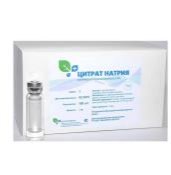 2.	Масло иммерсионное нефлуоресцирую щее, флакон 100 мл3.	Кровь	баранья консервированная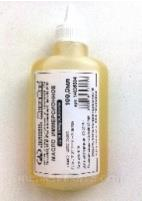 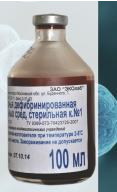 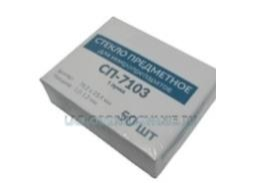 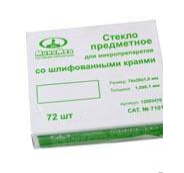 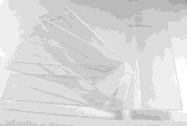 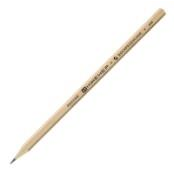 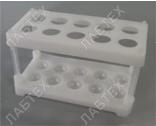 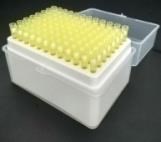 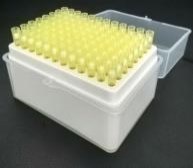 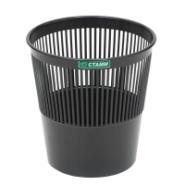 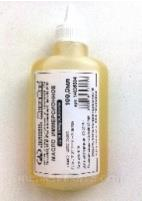 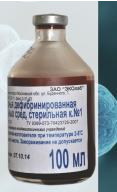 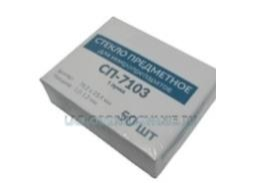 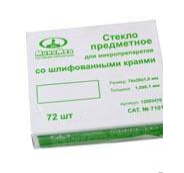 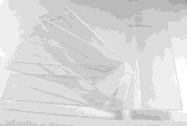 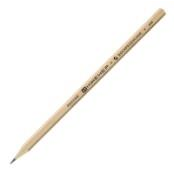 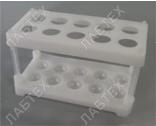 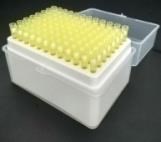 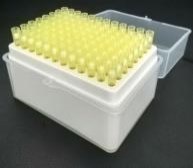 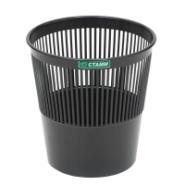 4.	Предметные стекла5.	Шлифованные стеклаhttps://www.agat.ru/catalog/264/9390/                        шт.	1 Масло иммерсионноенефлуоресцирующееhttp://ecolab-d.ru/novosti/reagent-krov-                  1 фл 100	1/5 baranya-defibrinirovannaya-dlya-pitatelnyix-              млsred-sterilnaya.htmlКровь	баранья	консервированная стерильнаяhttp://optimuslab.ru/products/stekla-                            уп.	1/5 predmetnye-26h75h1-mm-s-matovym-polemСтекла предметные нестерильные для лабораторных исследованийhttp://optimuslab.ru/products/stekla-                            уп.	1/5 predmetnye-26h76h1-mm-so-shlifovannym-kraemСтекла шлифовальные нестерильные для лабораторных исследований6.	Шпатель	для растяжки     мазков кровиhttp://medprom.ru/medprom/654252                            уп	1/5 Шпатель пластиковый нестерилный длярастяжки мазков7.	Карандаш простой	https://penza.regmarkets.ru/product/karandash-          шт.	1 prostoy-trekhgrannyy-122143032/\Карандаш простой8.	Цитрат натрия 5 % растворсвежеприготовлен ныйшт	2 https://www.agat.ru/catalog/217/9752/Цитрат натрия кристаллический ХЧ для приготовления растворов9.	Штатив	для пробирок пластиковыйhttp://www.labteh.com/productID1688                       шт.	2 Штатив для пробирок пластиковый на 10или 20 гнезд10.	Наконечник желтый	1-кан/96 шт. в штат. 5-200 мкл11.	Наконечники для пипеточных дозаторов (20- 200 мкл) 10x100012.	Корзина	для отходов класса А (15л.)http://zdravtorg.ru/dozatory_lenpipet                           уп.	1/5 Наконечник желтый 1-каналный на 5-200мклhttps://5drops.ru/catalog/raskhodnye_materialy           уп.	1/5 _dlya_laboratorii_i_analizov/dozatory_pipetat ory1/nakonechniki_2_200_mkl_s_faskoy_upa kovka_1000_sht_/?pid=12522Наконечник желтый 1-каналный на 1-5 мл http://www.medtechmarket.ru/                                    шт.	1/5 zadmin_data/foto.image/30166.jКорзина пластик для сухого мусора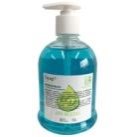 13.	Пакеты	для утилизации медицинских отходов (класс Б) 600х1000 мм, ПО, со стяжкой14.	Жидкое мыло с дозатором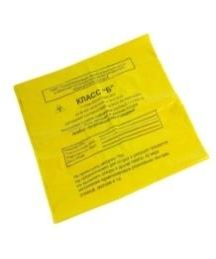 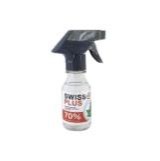 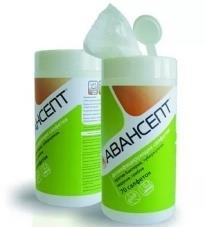 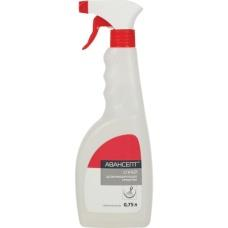 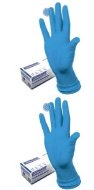 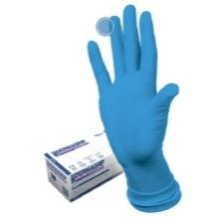 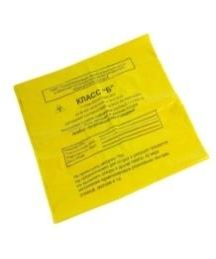 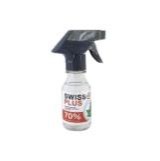 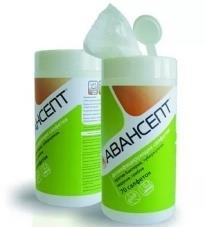 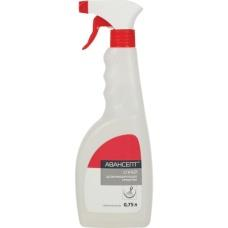 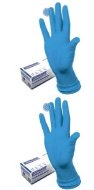 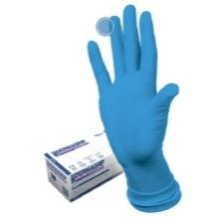 http://apexlab.ru/product/                                             уп.	1/5 pakety-dlja-utilizacii-medicinskih-othodov-klass-b-600h1000 -mm-po-so-stjazhkoj/Пакеты	для	утилизации	медицинских отходов (класс Б) 600х1000 мм, ПО, со стяжкойhttps://www.trial-market.ru/products/mylo-                шт.	1 zhidkoe-help-300ml-s-dozatorom.htmlМыло туалетное жидкое с дозатором15.	Кожный антисептик	с дозатором, 0,2 л (Миросептик)https://academie.club/miroseptik-kozhnyj-                  шт.	1 antiseptik-sprej-200-mlКожный антисептик с дозатором, 0,2 л16.	Дезинфицирующи е	салфетки Авансепт17.	Средство дезинфицирующе е Авансепт спрей 750 мл18.	Медицинские перчатки Размер S19.	Медицинские перчатки Размер M20.	Медицинские перчатки Размер Lhttps://sigma-med.ru/katalog-                                      шт.	1 produktcii/odnorazovye-meditcinskie-izdeliia/salfetki-odnorazovye-dezinfitciruiushchie-i-kosmeticheskie/salfetki-avansept-1-banka-70sht/?yclid=5605748250885001524 салфетки Авансепт дезинфицирующие для дезинфекционной обработки поверхностейhttps://www.komus.ru/katalog/otraslevye-                  шт.	1 predlozheniya/meditsina/sredstva-dlya-dezinfektsii/dezinfitsiruyushhij-sprej/sredstvo-dezinfitsiruyushhee-avansept-sprej-750-ml/p/465050/Средство	дезинфицирующее	Авансепт спрей 750 млhttps://sigma-med.ru/katalog-                                       уп.	1/5 produktcii/perchatki-meditcinskie/nesterilnye-perchatki/perchatki-sfm-nitrilovye-smotrovye-nesterilnye-belye/offer/25413/перчатки медицинские нестерильныеhttps://sigma-med.ru/katalog-                                       уп.	1/5 produktcii/perchatki-meditcinskie/nesterilnye-perchatki/perchatki-sfm-nitrilovye-smotrovye-nesterilnye-belye/offer/25414/перчатки медицинские нестерильныеhttps://sigma-med.ru/katalog-                                       уп.	1/5 produktcii/perchatki-meditcinskie/nesterilnye-perchatki/perchatki-sfm-nitrilovye-smotrovye-nesterilnye-belye/offer/25415/перчатки медицинские нестерильные21.	Маска операционная "Эко        резинки", Кол-во 50 в упак.22.	 Фартук одноразовый, белый Материал: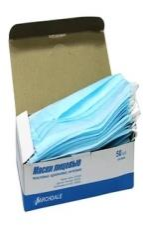 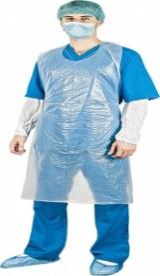 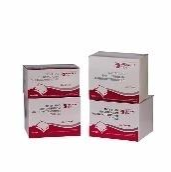 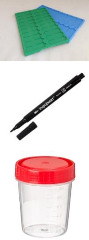 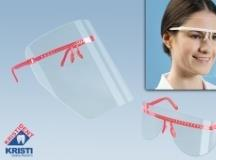 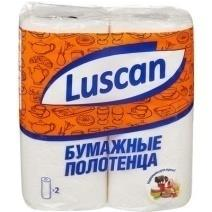 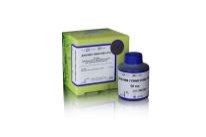 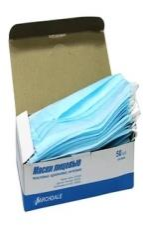 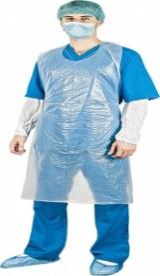 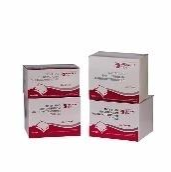 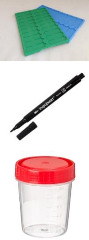 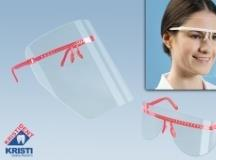 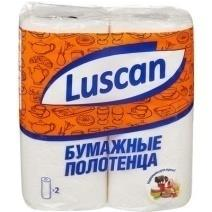 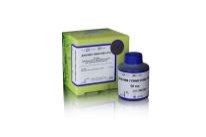 полиэтилен (ПВД) 15	мКм Арт. Одо 00523.	Спиртовые салфетки24.	Планшет пластмассовый для мазков25.	Маркер перманентный26.	Контейнер полимерный одноразовый "СОЛНЫШКО" 100мл н/с27.	Диахим-Гемистейн-РТЦ Раствор бриллиантового крезилового синего для окраски ретикулоцитов28.Экран защитныйhttps://analytic-                                                             уп.	2/5 lab.ru/shop/bezopasnost/защита-органов-дыхания/маска-для-защиты-лица/маска-операционная-эко-резинки/маска-операционная-эко-резинки/Маска медицинская "Эко резинки" https://uniform1000.ru/catalog/odnorazovye_ra           уп	1/5 skhodnye_materialy/fartuk_odnorazovyy_belyy/Фартук одноразовый, белыйМатериал: полиэтилен (ПВД) 15 мКм Арт. Одо 005http://www.glavm.ru/shop/rasxodnye-                         уп	3/5 mediczinskie-materialy/perevyazochnye-materialy/salfetki/salfetka-spirtovaya/salfetki-spirtovye-predinekczionnye-evers-life/ Спиртовые медицинские салфеткиhttps://apexlab.ru/product/planshet-dlja-20-                 шт	1 predmetnyh-stekol-2575mm-belyj-1sht50sht/Планшет пластмассовый на 10-20 мазковhttps://www.informat.ru/catalog/ofisnye-                     шт	1 tovary/pismennye-prinadlezhnosti/markery-permanentnye/marker-permanentnyy-informat-slender-1-mm-chernyy-kruglyy_062090/ Маркер перманентный черного цветаhttps://penza.tiu.ru/p1093735-kontejner-                     шт	1 polimernyj-odnorazovyj.htmlконтейнер полимерный одноразовыйhttps://www.abrisplus.ru/catalog/gematologich           шт	1 eskie-krasiteli/diakhim-gemisteyn-rtts/диахим-гемистейн-ртц	для	окраски ретикулоцитовhttp://www.dealmed.ru/ochki_vizion_pl.html              шт	1 экран защитный прозрачный пластик скреплением н аголове для защиты лица29.	Бумажные полотенца	в рулонеhttps://www.komus.ru/katalog/khozyajstvenny	шт	1/5 e-tovary/bumazhnye-gigienicheskie-sredstva-i-derzhateli/bumazhnye-polotentsa/polotentsa-bytovye/polotentsa-bumazhnye-luscan-2-slojnye-belye-2-rulona-po-12-5-metrov/p/317393/?from=block-123-3 бумажные полотенца 2-х слойные в рулоне, 2 шт в упаковкеРАСХОДНЫЕ МАТЕРИАЛЫ, ОБОРУДОВАНИЕ И ИНСТРУМЕНТЫ, КОТОРЫЕ УЧАСТНИКИ ДОЛЖНЫ ИМЕТЬ ПРИ СЕБЕ1.	Медицинский	шт	1 халат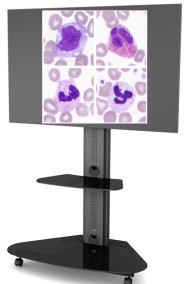 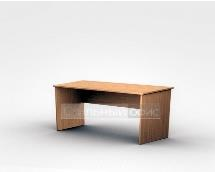 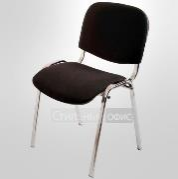 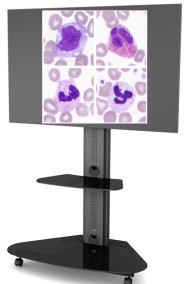 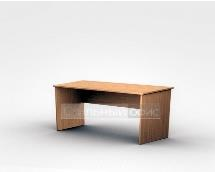 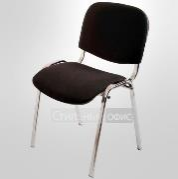 2.	Медицинская	шт	1 шапочка3.	Медицинская	шт	1 обувьДОПОЛНИТЕЛЬНОЕ ОБОРУДОВАНИЕ, ИНСТРУМЕНТЫ КОТОРОЕ МОЖЕТ ПРИВЕСТИ С СОБОЙ УЧАСТНИК» (ПРИ НЕОБХОДИМОСТИ)1.	Слуховые	шт	1-2 аппараты2.	Лекарственные препараты, прием которых осуществляется строго по часамСпециальное	шт кресло-коляска3.	(для участников с проблемами ОДА)4.	Специальная обувьОБОРУДОВАНИЕ НА 1-ГО ЭКСПЕРТА (при необходимости) Оборудование, ПО, мебель, инструментов для экспертов№	Наименование п/п1.	Стол офисныйФото необходимого оборудовани, или мебелиТехнические характеристики оборудования, инструментов и ссылка на сайт производителя, поставщикаСтол офисный 1400х600х750Ед. измерени яшт.Необход имое кол-во2/52.	Стул посетителя офисный3.	Ноутбук 4.	Принтер 5.             ТелевизорСтул посетителя офисный	шт.	1 габариты: 55х80На усмотрение организаторов	шт	1 На усмотрение организаторов	шт	1 диагональ от 50 дюймов                                            шт.            1/всех размещается	на	площадке     для     показавидеоматериалов	о	компетенции Медицинский и лабораторный анализРАСХОДНЫЕ МАТЕРИАЛЫ НА 1 ЭКСПЕРТА (при необходимости) Расходные материалы№	Наименование	Фото	Технические характеристики оборудования,	Ед. п/п                                                 расходных                      инструментов и ссылка на сайт                   измерениматериалов	производителя, поставщика	я 1.	Ручки шариковые                                  Ручки шариковые синий стержень                           шт. 2.	Папка-планшет                                      Папка-планшет                                                           шт. 3.	Бумага А4                                               Бумага А4                                                                    уп. 4.	Карандаш простой                                 Карандаш простой                                                      шт. 5.	Ластик                                                     Ластик                                                                          шт.Необход имое кол-во 1 11/5 1 2/5ОБЩАЯ ИНФРАСТРУКТУРА КОНКУРСНОЙ ПЛОЩАДКИ (при необходимости) Дополнительное оборудование, средства индивидуальной защиты№	Наименование	Фото	Технические характеристики оборудования,	Ед. п/п                                              необходимого                   инструментов и ссылка на сайт                   измерени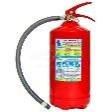 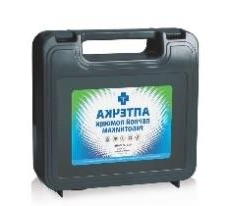 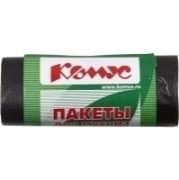 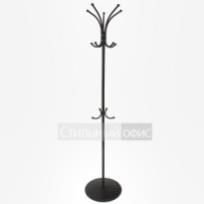 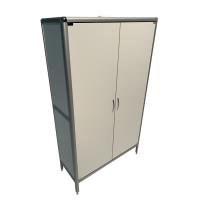 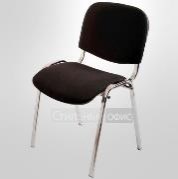 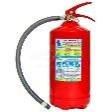 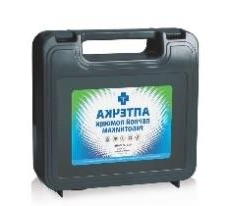 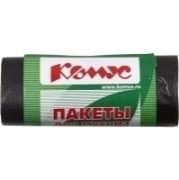 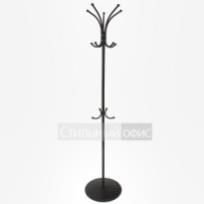 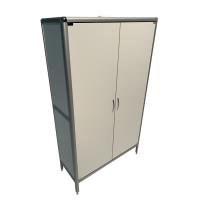 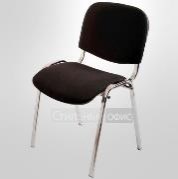 оборудования,	производителя, поставщика	я средстваиндивидуальн ой защиты1.	Урна под сухой	Урна пластик под сухой мусор	шт мусорНеобход имое кол-во22.	Огнетушитель углекислотный ОУ13.	Аптечка             для оказания      первой помощи, кол-во 1 в упак.4.	Мешки под мусор 20 литров5.	 Напольная вешалка дляодежды6	Шкаф лабораторный для реактивов серия MED-ALНа усмотрение организаторов	шт	1https://analytic-lab.ru/shop/uhebnoe-                           шт.	1 oborudovanye/kabinet-obj-i-nvp/medicinskoe-imushestvo/%d0%b0%d0%bf%d1%82%d0%b 5%d1%87%d0%ba%d0%b0-%d1%83%d0%bd%d0%b8%d0%b2%d0%b5 %d1%80%d1%81%d0%b0%d0%bb%d1%8c %d0%bd%d0%b0%d1%8f-%d0%bf%d0%bb%d0%b0%d1%81%d1%82 %d0%b8%d0%ba%d0%be%d0%b2%d1%8b%d0%b9-%d1%87/Аптечка для оказания первой помощи кол-во 1 в упак.Мешки полиэтиленовые под мусор объемом	уп	1 20 литровhttp://www.one-meb.ru/veshalki/veshalki-                   шт	2 napolnye/napol-naja-veshalka-dlja-odezhdy-metallicheskaja-chernaja.html?gclid=CLbg-92ynNQCFRdJGQodtqoDoAНапольная вешалка многорожковая для одеждыhttps://medmebel.ru/product/shkaf-                              шт	1 laboratornyy-dlya-reaktivov-med-18-002al/Шкаф лабораторный для реактивов MED 18.002al (2	дверцы,	5	полок)	размеры 10000х1700х400КОМНАТА УЧАСТНИКОВ (при необходимости)мебель, расходные материалы, которыми будут оборудована комната для участников (есть необходимость) №	Наименование	Фото	Технические характеристики оборудования,	Ед.	Необходп/п	необходимой	инструментов и ссылка на сайт	измерени	имое мебели                            производителя, поставщика                             я               кол-во1.	Стул посетителя	Стул посетителя офисный	шт.	5 офисный                                                                 габариты: 55х80ДОПОЛНИТЕЛЬНЫЕ ТРЕБОВАНИЯ К ПЛОЩАДКЕ/КОММЕНТАРИИКоличество точек электропитания и их характеристики, количество точек интернета и требования к нему, количество точек воды и требования (горячая, холодная)№	Наименование п/п1.	Кулер для воды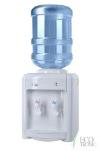 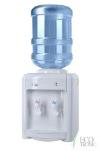 2.	Водопровод 3.	Раковина4.	Слив5.	Электропитание6.	Электрофильтры (сетевой)	на	5 розеток7.	Интернет Wi-FiНаименование необходимого оборудованияканализация электророзетк иТехнические характеристики оборудования, инструментов и ссылка на сайт производителя, поставщика настольный без охлаждениявода холодная220 ВДлина 5 - 7 м, 220 ВДля выполнения конкурсного задания (микроскопическое исследование)на 1 участника необходимо подключить в один электрофильтр:1 микроскоп,1 Лабораторный счетчик Лидер, 1 камеру для микроскопа,1 НоутбукДо 5 MbitЕд. измерени я шт.шт. шт. шт. шт.шт.тчк.Необход имое кол-во 12 2 2 3514. Минимальные требования к оснащению рабочих мест с учетом основных нозологий (специализированное оборудование не требуется)Наименование нозологииРабочее место участника	с нарушением слухаРабочее место участника	с нарушением зренияРабочее место участника	с нарушением ОДАРабочее место участника	с соматическими заболеваниямиРабочее место участника	с ментальными нарушениямиПлощадь, м.кв.8 м.кв.Нет в данной компетенции8 м.кв.8 м.кв.Нет в данной компетенцииШирина прохода между рабочими местами, м. 1 мНет в данной компетенции1 м1 мНет в данной компетенцииСпециализированное	оборудование, количество.Сурдопереводчик, звукоусиливающая аппаратура, сурдотехнические средства – слуховой аппарат - 1штhttp://www.otofon.ru/info.phtml?c=119&id=237 Нет в данной компетенцииТабуреты медицинские, вид регулировки высоты: газ-лифт, диапазон регулировки высоты: 840-970мм, стол, регулируемый по высоте.Место для сопровождающегоНет в данной компетенции5. Схема застройки соревновательной площадки. Для всех категорий участников.СОЭ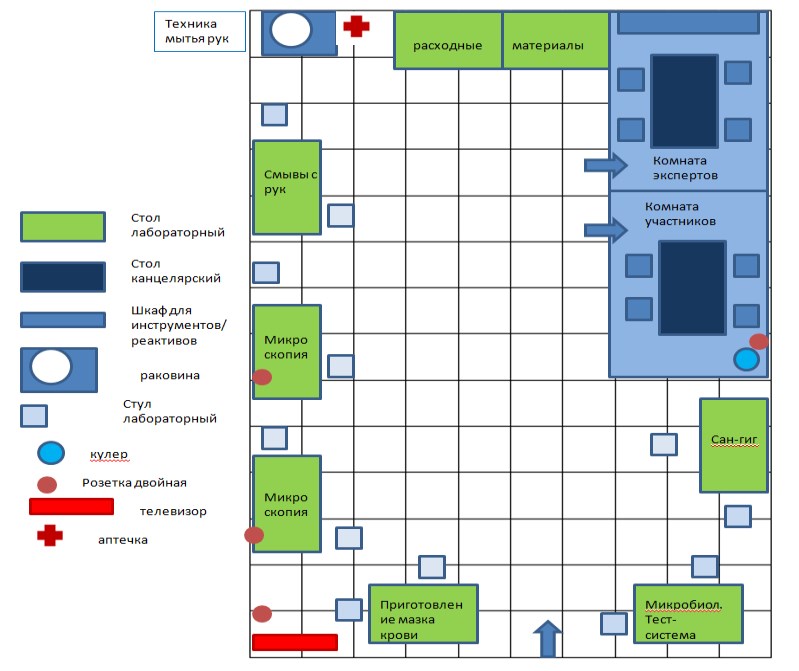 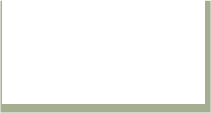 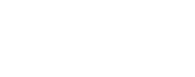 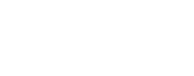 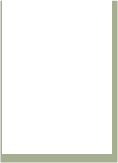 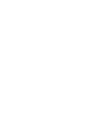 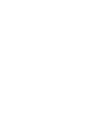 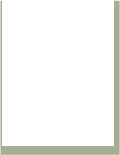 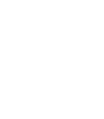 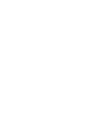 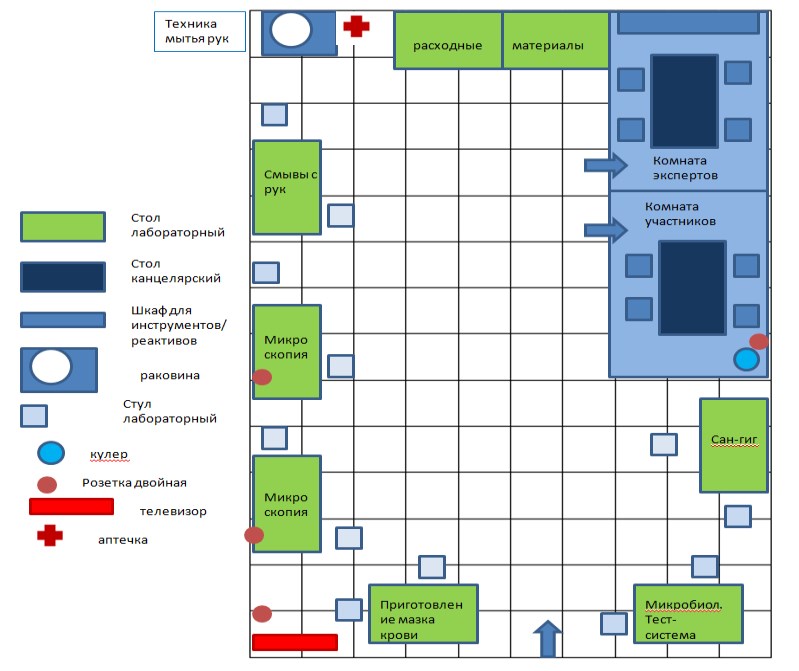 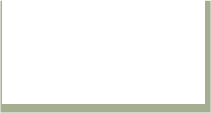 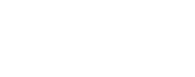 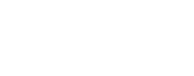 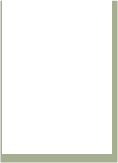 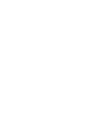 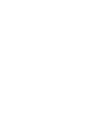 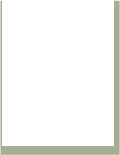 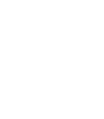 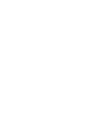 Ретик улоц итыРегистрация6. Требования охраны труда и техники безопасности.Во время проведения соревнования необходимо соблюдать настоящую инструкцию, правила эксплуатации приборов, не допускать их падений.При работе участник обязан:- организовывать рабочее место и проводить лабораторные исследования с соблюдением требований охраны труда, производственной санитарии, инфекционной и противопожарной безопасности;-	лабораторные	исследования	биологических	материалов	проводить с симулированным материалом (имитация);- проводить утилизацию отработанного биоматериала, средств индивидуальной защиты;- организовать собственную деятельность, выбирать типовые методы и способы выполнения профессиональных задач;- за определенное время выполнить задания.Участникам запрещается использовать следующее оборудование:- профессиональные стандарты, за исключением специально предоставленных им алгоритмов проведения лабораторных исследований;- устройства передающие, принимающие и хранящие информацию.Обо всех неполадках в работе приборов необходимо ставить в известность эксперта (иного ответственного лица).ТРЕБОВАНИЯ БЕЗОПАСНОСТИ В АВАРИЙНЫХ СИТУАЦИЯХПри возникновении чрезвычайной ситуации (появлении посторонних запахов, задымлении, возгорании), сообщить об этом эксперту (иному ответственному лицу) и действовать в соответствии с его указаниями.При получении травмы сообщить об этом эксперту (иному ответственному лицу). При необходимости помочь эксперту (иному ответственному лицу) оказатьпострадавшему первую помощь и оказать содействие в его отправке в ближайшее лечебное учреждение.ТРЕБОВАНИЯ БЕЗОПАСНОСТИ ПО ОКОНЧАНИИ СОРЕВНОВАНИЯ Привести в порядок рабочее место.Убрать в отведенное место лабораторное оборудование и неиспользованные расходные материалы.При обнаружении неисправностей в работе лабораторных приборов и оборудования, необходимо	проинформировать	об	этом	эксперта	(иное	ответственное	лицо). С его разрешения организованно покинуть площадку проведения соревнования.Председатель совета по компетенции Медицинский и лабораторный анализ Пономарева Марина Николаевна 8(927)3848098 ponomareva0711@yandex.ru